DIPLOMADO EN TUTORIAS ACADEMICAS INTEGRALES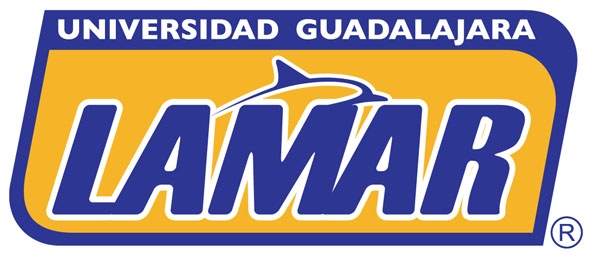 VALENCIA GÓMEZ ERNESTO JOELMODULO 3 – TAREA 3APLICACIÓN DE PITS A ALUMNOS 1º A NUTRICIÓN CALENDARIO 2013-B.-	Al analizar los resultados, considero que es un grupo bueno, que tiene buena autoestima, buenas técnicas de aprendizaje y son organizados, sin embargo les falta algo de motivación, a pesar de tener buena actitud. Considero que lo que se debe trabajar con ellos es precisamente en la motivación y para esto es necesario investigar el porque decidieron entrar a nutrición y cual es el factor predominante general del grupo que genera esta desmotivación. Aunque debe rescatarse que no esta todo perdido, pues no están muy por debajo o en cantidades alarmantes. 	Propongo un trabajo con todos los alumnos, dado que son pocos y que la gran mayoría tienen (de manera particular) por lo menos alguno de los resultados bajo, a pesar de tener un promedio aceptable. El trabajo se hará de manera particular con cada uno, pero también de manera grupal, trabajando sobre todo en la concentración de los alumnos durante la exposición de otros compañeros, debido a que en clase se ha observado que presentan este déficit de atención. DIPLOMADO EN TUTORIAS ACADEMICAS INTEGRALESVALENCIA GÓMEZ ERNESTO JOELMODULO 3 – TAREA 4PLAN DE ACCION TUTORIAL1. NOMBRE DEL TUTOR.- VALENCIA GÓMEZ ERNESTO JOEL2. CARRERA.- LICENCIATURA EN NUTRICIÓN3. CICLO.- 2013-B4. DIAGNÓSTICO (NECESIDADES, PRIORIDADES Y ALTERNATIVAS DE SOLUCIÓN).- La mayoría de los alumnos tiene un promedio ligeramente bajo en los PITS, en especial la motivación y la autoestima. Por lo tanto es sumamente necesario trabajar con todo el grupo en estos dos pilares.5. PROGRAMA O PLAN DE TRABAJO:JUSTIFICACIÓN.- Una persona desmotivada y con baja autoestima no puede concentrarse de manera eficiente en los estudios, además de que estará a la deriva de sus emociones y eso puede orillarlo a que tome las decisiones incorrectas. Por lo tanto es necesario darles herramientas a los alumnos con los cuales puedan encontrar su propia motivación e incrementar su nivel de autoestima.OBJETIVOS.- Dar herramientas motivacionales a los alumnos para que encuentren un punto de identificación con la asignatura, con la carrera, con la universidad y con su estilo de vida, propiciando los cambios que sean necesarios para incrementar su autoestima y encontrar su motivación personal.ORGANIZACIÓN.- Se le pedirá a cada uno de los alumnos que haga algunas lecturas seleccionadas del libro del hombre en busca de sentido, explicándole a grandes rasgos el concepto y alcance de la logoterapia. ESTRATEGIAS.- Se trabajara bajo la estrategia basada en la logoterapia de Víktor Frank, buscando que ellos mismos encuentren su propia motivación.RECURSOS.- Libro el hombre en busca de sentido de Viktor Frank.PROGRAMACIÓN.- Se llevará a cabo en 5 sesiones. Iniciando el 31 de Octubre. En cada sesión se tomarán diferentes conceptos importantes de la logoterapia y se pedirá una retroalimentación por parte del alumno.EVALUACIÓN Y SEGUIMIENTO.- Al final de las 5 semanas se le pedirá al alumno que vuelva a hacer los PIT de autoestima y motivación, además de que se le pedirá que redacte una conclusión de su perspectiva acerca del trabajo de las 5 sesiones.Nota: La semana pasada no alcance a enviar la tercera actividad, pero en esta los incluyo los dos. Ojala y pueda ser contado de alguna manera, aunque sea sin contabilización total. De antemano gracias profesor. Nombre / Apellido Cuestionario actitudes ... Cuestionario organización ... Cuestionario Autoestima Cuestionario motivación ... Cuestionario técnicas de ... Total del curso AGUIRRE OLVERA QUETZERI AUANDA41,0040,007,6034,0048,0072,91BARBA RAMIREZ ARNOLD JESUS44,0049,007,0044,0050,0082,91CASTELLANOS AGUIRRE RAUL45,0049,009,0039,0043,0079,06COVARRUBIAS CORREA TANIA CONCEPCION50,0048,007,9035,0048,0080,73DURAN MORA BRIANDA MARILYNN53,0051,008,3044,0050,0088,16FLORES DELGADILLO CESAR CONRADO46,0049,007,3034,0044,0077,05GARCIA BARAJAS MARIELA50,0051,009,1042,0046,0084,66GARCIA MARTINEZ CLAUDIA JANETTE48,0049,009,0037,0047,0081,20GUTIERREZ VAZQUEZ LAURA NOEMI47,0049,008,5041,0054,0085,26LIZARRAGA PARRA FERNANDO DANIEL48,0047,008,9035,0045,0078,59MARTINEZ DUEÑAS JANET46,0054,008,2032,0047,0080,00MARTINEZ MORALES VANIA MONSERRAT46,0049,009,8044,0052,0085,81MARTINEZ VERDUZCO MARIA DE LOURDES48,0049,008,7041,0050,0084,06MORA SANCHEZ IOVANA MONSERRAT43,0047,008,1035,0037,0072,69RIVERA VERDIN SHAMANTA YUNUHENT44,0052,009,2042,0046,0082,56RODRIGUEZ CARDENAS FANNY ESMERALDA46,0041,008,5038,0046,0076,71SAINZ TORRES ERIKA ELIZABETH59,0059,009,5042,0059,0097,65SANCHEZ RAMIREZ DIANA STEPHANIA49,0053,009,5044,0043,0084,83SILVA SANCHEZ JENNIFER ALEJANDRA46,0054,009,4044,0056,0089,49TORRES MONSIVAIS YAJAHIRA MONSERRAT50,0047,008,6039,0051,0083,59VARGAS SERAFIN AMAIRANI KINNERED56,0055,009,6043,0057,0094,27VELASCO JIMENEZ NORA ANGELICA53,0051,009,3038,0053,0087,31VILLARROEL CAJEN NICOLE BERENICE46,0047,007,6034,0054,0080,60Promedio general48,0049,578,6339,1748,9683,05